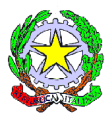 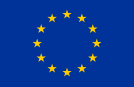 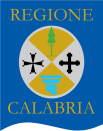 ISTITUTO COMPRENSIVO DI FUSCALDOScuole dell’Infanzia – Primaria - Secondaria di 1°grado___________________________________________________________________SCHEDA DI PASSAGGIO DALL’ULTIMO ANNO DI SCUOLA PRIMARIA AL PRIMO ANNO DI SCUOLA SECONDARIA DI PRIMO GRADOA.S 2022/2023Alunno/a   	 Scuola Primaria  	 cl. 5^  sez.  	Cittadinanza:     [ ] italiana     [ ] non italiana     Madre lingua  _______________  Rapporti Scuola- FamigliaContatti con i docenti:  □ frequenti         □ nella norma	□ saltuari	□ assentiPartecipazione	  □ i genitori sono disponibili a collaborare con la scuola  □ i genitori si rendono conto e accettano eventuali difficoltà del/la figlio/a  □ i genitori si interessano anche del comportamento sociale del/la figlio/a  □ si preoccupano solo del rendimento scolastico del/la figlio/a.  □ altro 	Scolarità precedente: dalla classe 1^ alla classe 5^ nella stessa scuola	□ Sì	□ NoSe no, precisare quali altre scuole e per quanto tempo…………………………………………………………………………………………………………..COMPORTAMENTO[ ]	rispetta sempre le regole della convivenza e del regolamento scolastico[ ]	non sempre rispetta le regole della convivenza e del regolamento scolastico[ ]	non rispetta le regole della convivenza e del regolamento scolasticoINTERESSE                                                       3.  IMPEGNOATTENZIONE                                                    5.  RAPPORTI INTERPERSONALIPARTECIPAZIONE SCOLASTICAAUTONOMIA[  ]  è in grado di organizzarsi autonomamente e di portare a termine il lavoro[  ]  è insicuro nell’organizzare e portare a termine il lavoro[  ]  ha bisogno di guida per impostare il proprio lavoro e di stimoli per portarlo termineCAPACITA’ DI LETTURA	9.  COMPRENSIONE[ ]   legge in modo scorrevole ed espressivo	[ ]   analitica e completa[ ]   legge correttamente	[ ]   globalmente acquisita[ ]   legge in modo meccanico	[ ]   parziale[ ]   legge con qualche incertezza	[ ]   inadeguata[ ]   legge in modo lento e faticosoPRODUZIONE SCRITTA/ORALE[ ]   appropriata e corretta	[ ]   semplice e non sempre corretta[ ]   generalmente chiara e corretta	[ ]   confusa e scorrettaCAPACITA’ DI OSSERVAZIONE E DESCRIZIONE[ ]	acquisita	[ ]	globalmente acquisita	[ ]	incerta e lacunosa CONOSCENZE, ABILITA’, COMPETENZE NELL’AREA FASCIA DI LIVELLO NOTAZIONI RIGUARDANTI L’AMBITO SOCIO-RELAZIONALE(aspetti problematici relativi alla relazione con adulti/ coetanei)_______________________________________________ NOTE PARTICOLARI SULL’ALUNNO/A :(Attitudini, interessi extrascolastici..…) ALTRO…..[ ]   con disabilità[ ]   ripetente[ ]   difficoltà comportamentali	 [ ]   svantaggio socio-culturale[ ]   …………………………Segue una programmazione: Individualizzata   SI   □       NO  □Facilitata              SI  □        NO  □Se si, per quali discipline ______________________________Comportamento (Ingresso: compilazione a cura della scuola primaria – Ritorno:compilazione a cura della scuola secondaria)Ingresso	RitornoProfitto(Ingresso: compilazione a cura della scuola primaria - Ritorno:compilazione a cura della scuola secondaria)Fuscaldo, data  ________________________                                                                                                                                                                   Il Docente Coordinatore                                                                                                        ______________________ Firme del team docente                                                                                 [ ]vivo e costante[ ]assiduo[ ]adeguato[ ]regolare[ ]discontinuo[ ]discontinuo[ ]scarso[ ]superficiale[ ]scarso[ ]prolungata[ ]socializza con tutti[ ]discontinua[ ]la socializzazione è in via di sviluppo[ ]scarsa[ ]ha problemi di socializzazione perché[  ]attiva e produttiva[  ]adeguata[  ]positiva solo se sollecitata[  ]superficiale[  ]scarsaAREAABCDLINGUISTICA (italiano – storia – geografia – inglese)LOGICO – MATEMATICA/SCIENT. (matematica – scienze - tecnologia)ESPRESSIVA (arte – musica)ED. FISICA[ ]A 9/10[ ]B[ ]C[ ]D[ ]   Disturbo specifico di apprendimento                                     [ ]   certificato         (dislessia, disgrafia, discalculia, ADHD)                                    [ ]   non  certificatoAutocontrollo□□Manca di autocontrollo□□Possiede autocontrollo, ma è discontinuo□□Possiede autocontrollo□□Possiede autocontrollo e senso di responsabilitàRispetto delle regole□□Ha un atteggiamento sfrontato di fronte ai richiami□□Non rispetta le regole di convivenza□□Comprende ma non rispetta le regole□□Comprende ed accetta le regoleSocializzazione□□□□□□□□Tende ad isolarsiVa d’accordo solo con alcuniVa d’accordo con tuttiE’ disponibile verso gli altri con i quali accetta il confrontoPartecipazione□□Disinteressato□□Interessato saltuariamente□□Deve essere sollecitato□□Interessato□□Interessato e propositivoAutonomia□□Non è autonomo□□Deve essere guidato per condurre il proprio lavoro□□Sa organizzare il proprio lavoroImpegno□□Non si impegna□□Si impegna saltuariamente□□Si impegna soprattutto a scuola□□Si impegna a scuola e a casa□□E’ autonomoRitmi di apprendimento□□Molto lento□□□□LentoNormale□□VeloceModalità di reazione□□Si demoralizzaall’insuccesso□□Indifferente□□Se incoraggiato reagisce□□Reagisce da soloItalianoIngresso  RitornoItaliano□      □AItaliano□      □BItaliano□      □CItaliano□      □DItalianoInglese□      □A□      □B□      □C□      □DMatematica□      □A□      □B□      □C□      □DScienze□      □A□      □B□      □C□      □DGeografia□      □A□      □B□      □C□      □DStoria□      □A□      □B□      □C□      □D________________________________________________________________________________